Ads placed in in the La Voz, Spanish publications. Circulation: 22,500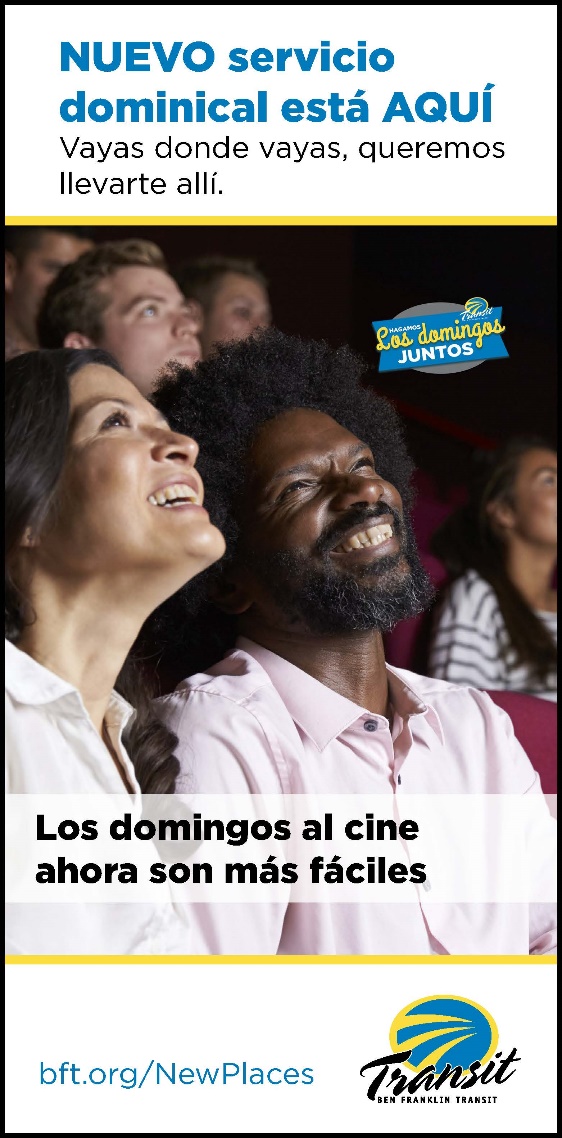 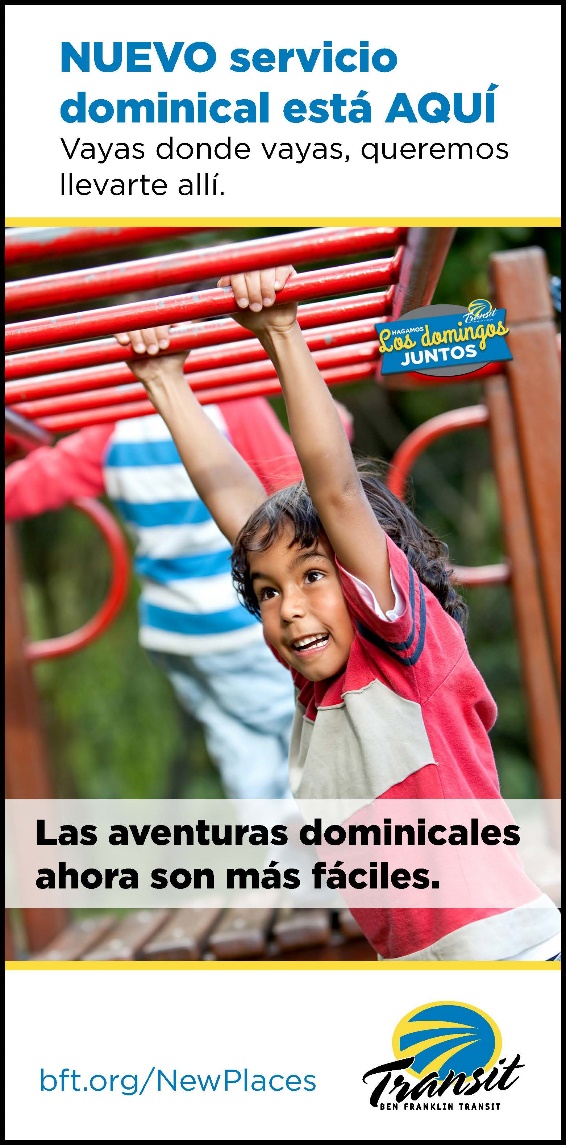 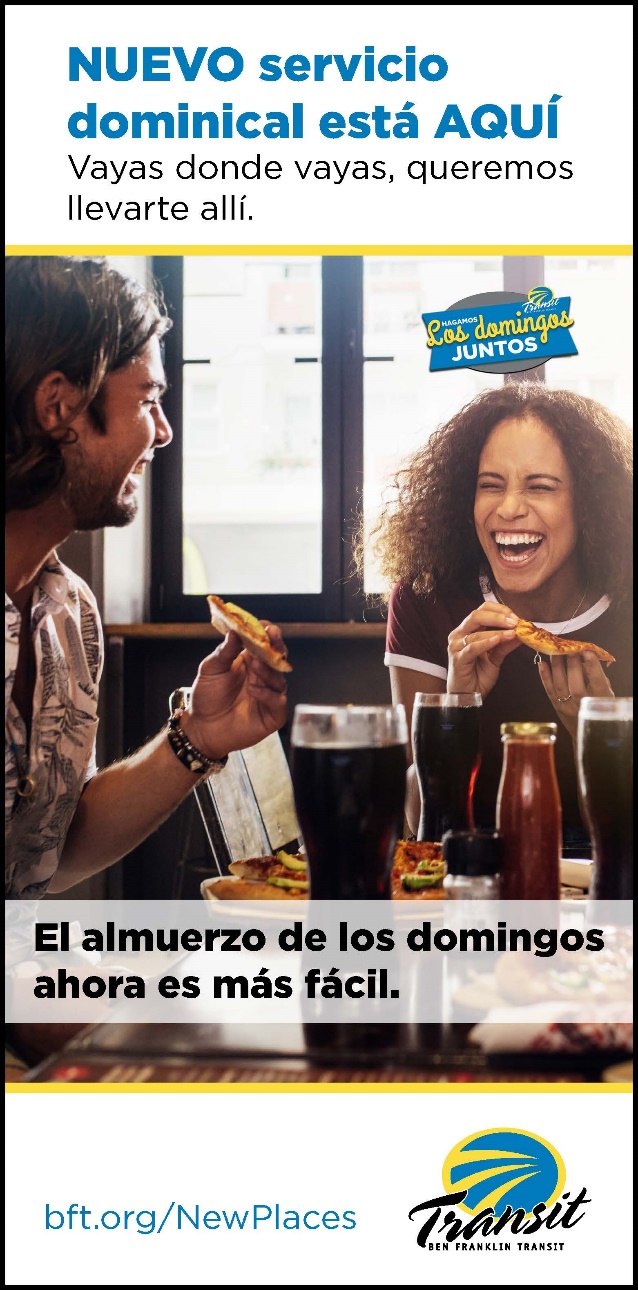 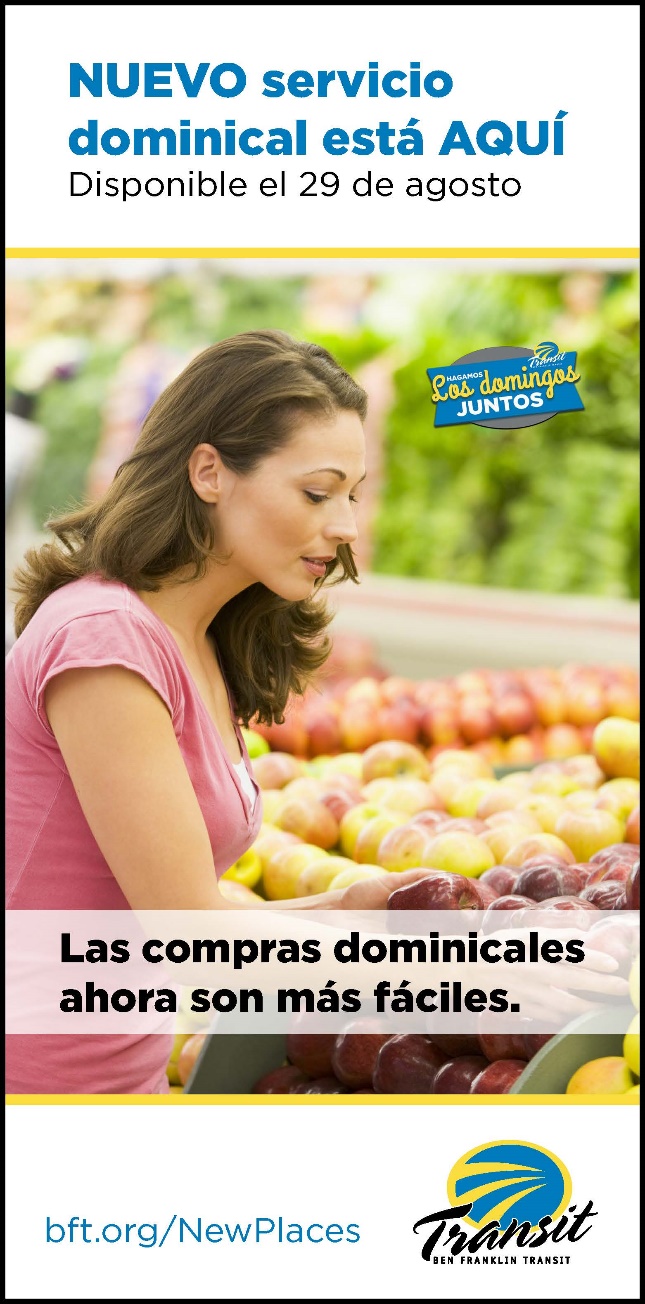 Ad that was placed in the Senior Times for our older audience. Circulation: 5,600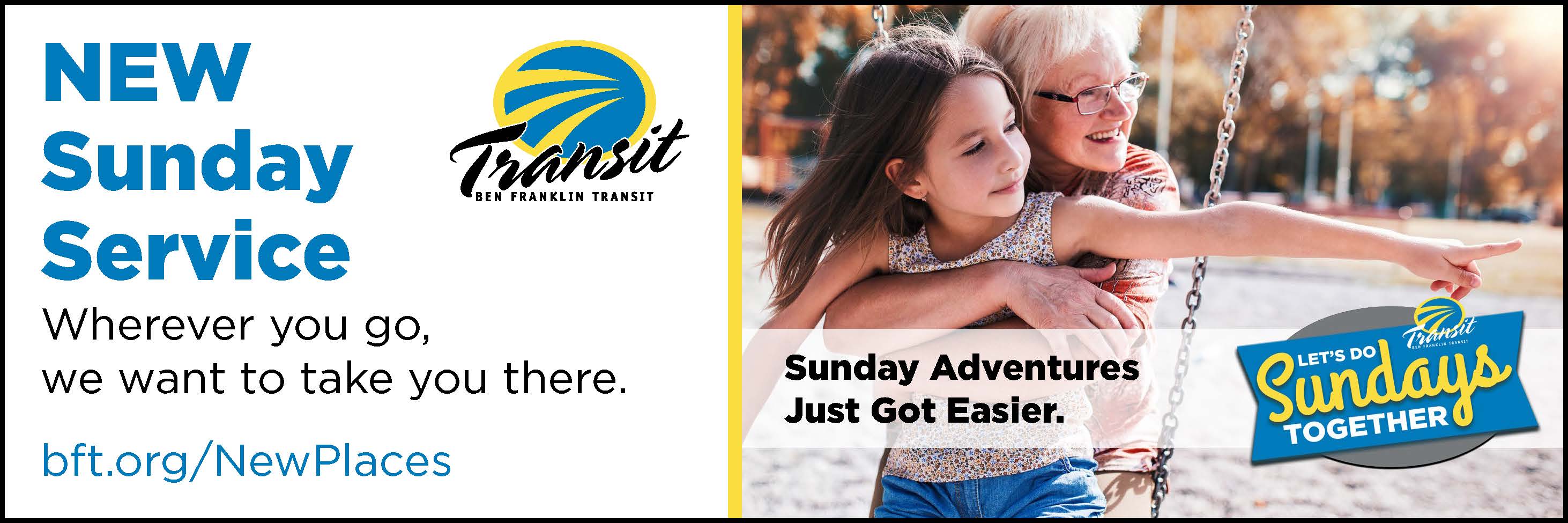 Ad placed in our largest newspaper publication. Circulation: Mon – Sat 16,776  Sun 18,715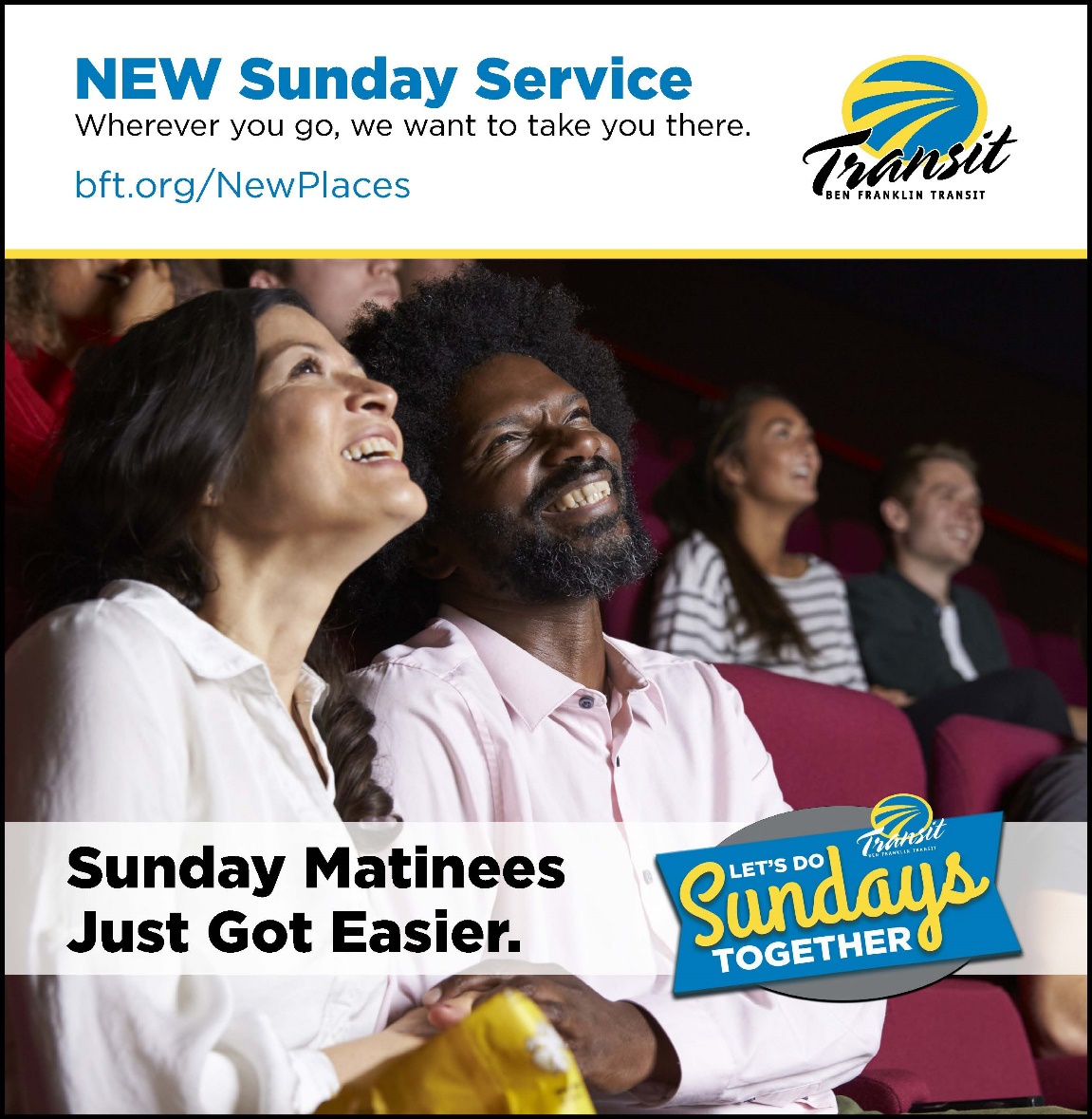 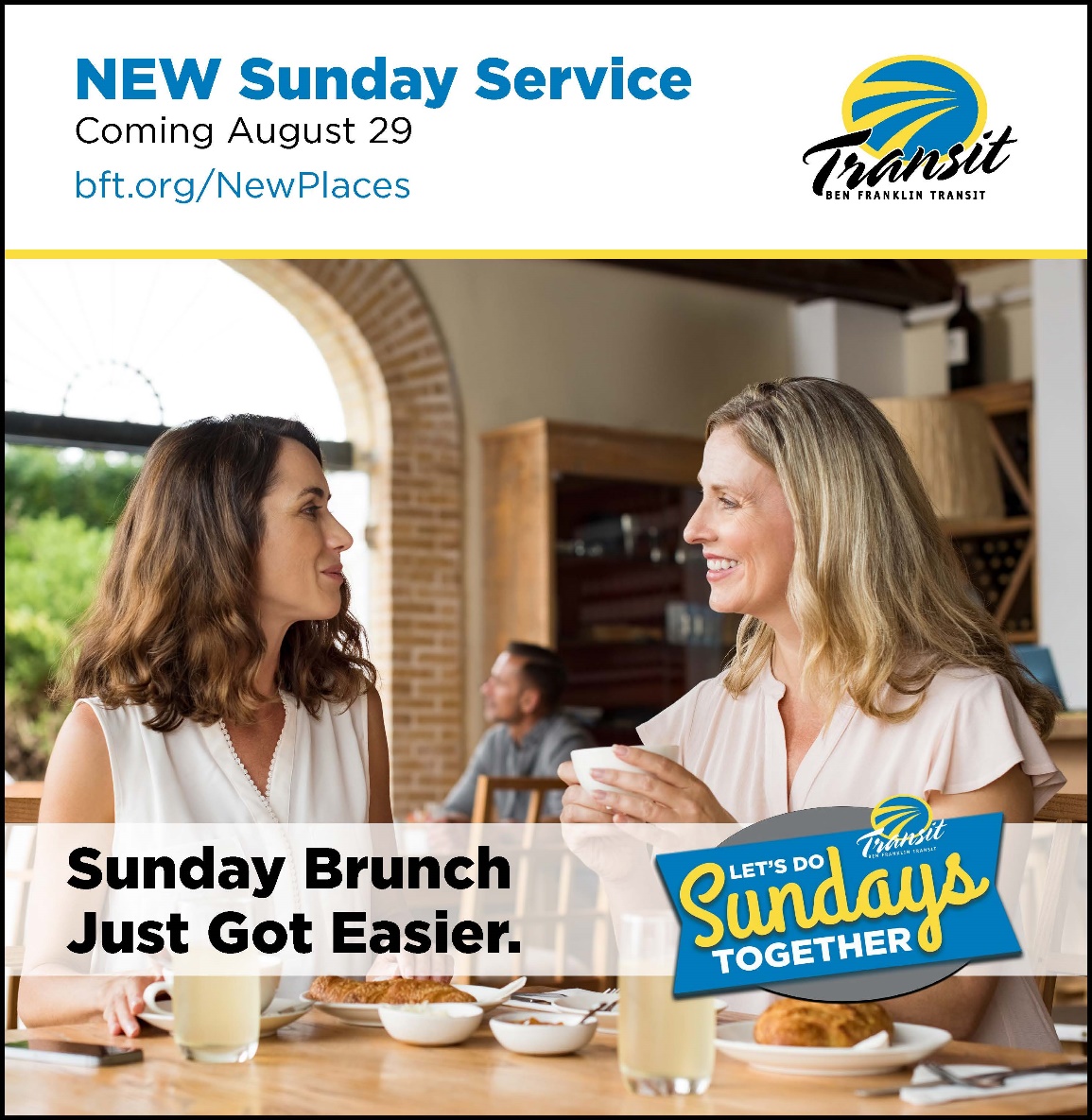 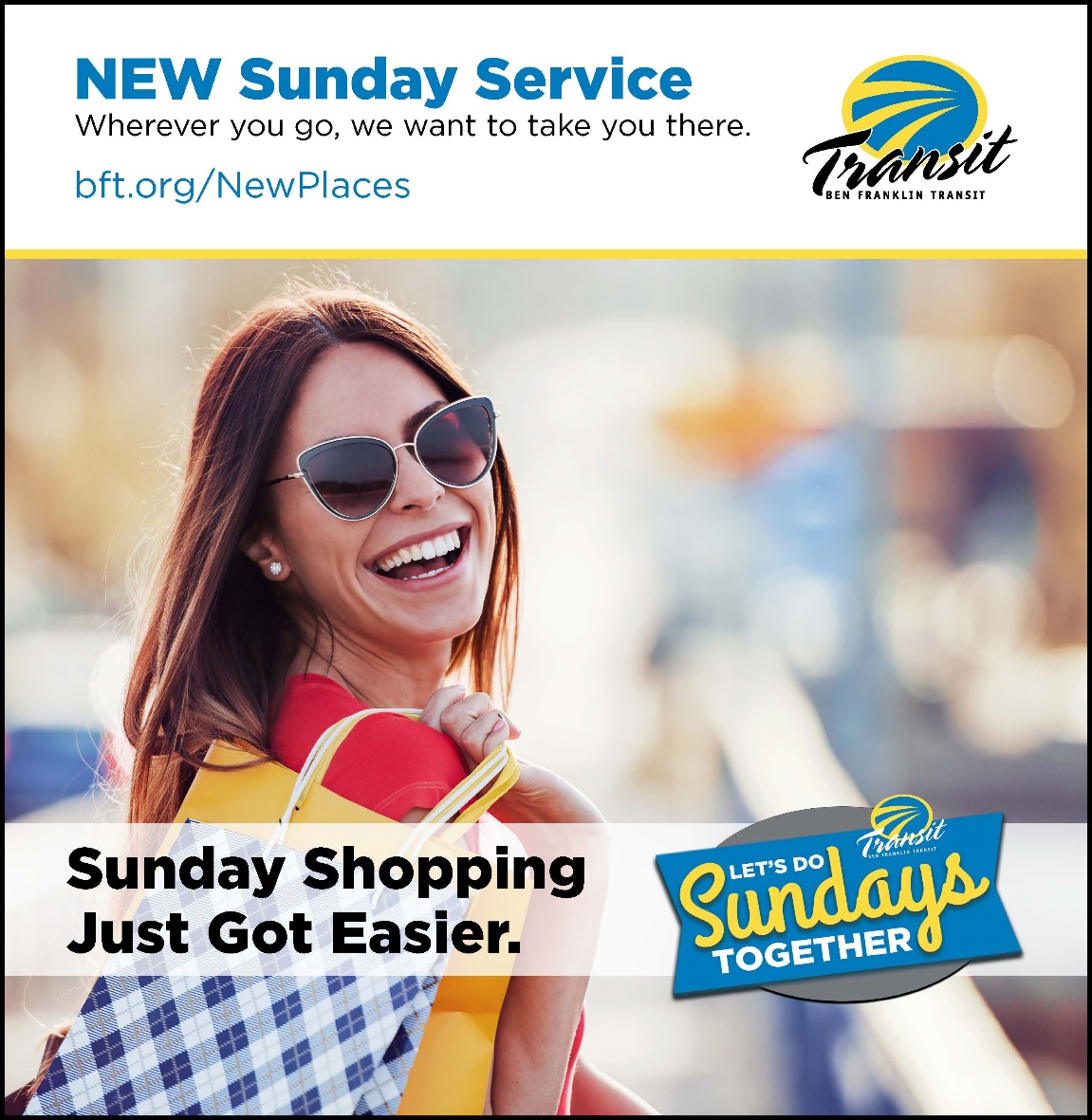 